Year 2 pure unit 4: The binomial expansionRoad MapRoad MapRoad MapRoad MapRoad MapRoad MapIn this unit you will learn about pure maths. The aims are as follows:LG1: KnowledgeLG2: ApplicationLG3: SkillsAssessment GradesIn this unit you will learn about pure maths. The aims are as follows:LG1: KnowledgeLG2: ApplicationLG3: SkillsIn this unit you will learn about pure maths. The aims are as follows:LG1: KnowledgeLG2: ApplicationLG3: SkillsIn this unit you will learn about pure maths. The aims are as follows:LG1: KnowledgeLG2: ApplicationLG3: SkillsIn this unit you will learn about pure maths. The aims are as follows:LG1: KnowledgeLG2: ApplicationLG3: SkillsIn this unit you will learn about pure maths. The aims are as follows:LG1: KnowledgeLG2: ApplicationLG3: SkillsThemesLearning Goals/Outcomes/ContentLearning Goals/Outcomes/ContentLearning Goals/Outcomes/Content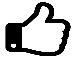 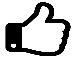 4a.  Expanding (a + bx)n  for rational n; knowledge of range of validitybe able to find the binomial expansion of  for rational values of n and ;be able to find the binomial expansion of  for rational values of n and ;be able to find the binomial expansion of  for rational values of n and ;4a.  Expanding (a + bx)n  for rational n; knowledge of range of validitybe able to find the binomial expansion of for rational values of n and ;be able to find the binomial expansion of for rational values of n and ;be able to find the binomial expansion of for rational values of n and ;4a.  Expanding (a + bx)n  for rational n; knowledge of range of validitybe able to find the binomial expansion of for rational values of n and ;be able to find the binomial expansion of for rational values of n and ;be able to find the binomial expansion of for rational values of n and ;4a.  Expanding (a + bx)n  for rational n; knowledge of range of validitybe able to find the binomial expansion of  for rational values of n and ;be able to find the binomial expansion of  for rational values of n and ;be able to find the binomial expansion of  for rational values of n and ;4a.  Expanding (a + bx)n  for rational n; knowledge of range of validitybe able to find the binomial expansion of  for rational values of n and  < 1;be able to find the binomial expansion of  for rational values of n and  < 1;be able to find the binomial expansion of  for rational values of n and  < 1;4a.  Expanding (a + bx)n  for rational n; knowledge of range of validityknow how to use the binomial theorem to find approximations (including roots).know how to use the binomial theorem to find approximations (including roots).know how to use the binomial theorem to find approximations (including roots).4b.  Expansion of functions by first using partial fractionsbe able to use partial fractions to write a rational function as a series expansion.be able to use partial fractions to write a rational function as a series expansion.be able to use partial fractions to write a rational function as a series expansion.